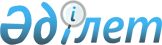 Ақсу қалалық мәслихатының 2018 жылғы 25 желтоқсандағы "2019 - 2021 жылдарға арналған Ақсу қаласының бюджеті туралы" № 277/36 шешіміне өзгерістер енгізу туралыПавлодар облысы Ақсу қалалық мәслихатының 2019 жылғы 6 желтоқсандағы № 375/53 шешімі. Павлодар облысының Әділет департаментінде 2019 жылғы 11 желтоқсанда № 6657 болып тіркелді
      Қазақстан Республикасының 2008 жылғы 4 желтоқсандағы Бюджет кодексінің 106-бабы 4-тармағына, Қазақстан Республикасының 2001 жылғы 23 қаңтардағы "Қазақстан Республикасындағы жергілікті мемлекеттік басқару және өзін-өзі басқару туралы" Заңының 6-бабы 1-тармағының 1) тармақшасына сәйкес, Ақсу қалалық мәслихаты ШЕШІМ ҚАБЫЛДАДЫ:
      1. Ақсу қалалық мәслихатының 2018 жылғы 25 желтоқсандағы "2019 - 2021 жылдарға арналған Ақсу қаласының бюджеті туралы" № 277/36 шешіміне (Нормативтік құқықтық актілерді мемлекеттік тіркеу тізілімінде № 6199 болып тіркелген, 2019 жылғы 10 қаңтарда Қазақстан Республикасы нормативтік құқықтық актілерінің эталондық бақылау банкінде жарияланған) келесі өзгерістер енгізілсін:
      1-тармақта:
      1) тармақшада:
      "7090568" сандары "7056568" сандарымен ауыстырылсын;
      "11157670" сандары "11191670" сандарымен ауыстырылсын;
      көрсетілген шешімнің 1-қосымшасы осы шешімнің қосымшасына сәйкес жаңа редакцияда жазылсын.
      2. Осы шешімнің орындалуын бақылау қалалық мәслихаттың экономика және бюджет мәселелері жөніндегі тұрақты комиссиясына жүктелсін.
      3. Осы шешім 2019 жылғы 1 қаңтардан бастап қолданысқа енгізіледі. 2019 жылға арналған Ақсу қаласының бюджеті
(өзгерістермен)
					© 2012. Қазақстан Республикасы Әділет министрлігінің «Қазақстан Республикасының Заңнама және құқықтық ақпарат институты» ШЖҚ РМК
				
      Сессия төрағасы

А. Горохов

      Ақсу қалалық

      мәслихат хатшысы

М. Омарғалиев
Ақсу қалалық мәслихатының
2019 жылғы 6 желтоқсандағы
№ 375/53 шешіміне
қосымшаАқсу қалалық мәслихатының
2018 жылғы 25 желтоқсандағы
№ 277/36 шешіміне
1-қосымша
Санаты
Санаты
Санаты
Санаты
Сомасы (мың теңге)
Сыныбы
Сыныбы
Сыныбы
Сомасы (мың теңге)
Кіші сыныбы
Кіші сыныбы
Сомасы (мың теңге)
Атауы
Сомасы (мың теңге)
1
2
3
4
5
1. Кірістер
18303566
1
Салықтық түсімдер
7056568
01
Табыс салығы
3053133
2
Жеке табыс салығы
3053133
03
Әлеуметтік салық
2553820
1
Әлеуметтік салық
2553820
04
Меншiкке салынатын салықтар
1234311
1
Мүлiкке салынатын салықтар
779321
3
Жер салығы
279755
4
Көлiк құралдарына салынатын салық
170135
5
Бірыңғай жер салығы
5100
05
Тауарларға, жұмыстарға және қызметтерге салынатын iшкi салықтар
197317
2
Акциздер
4800
3
Табиғи және басқа да ресурстарды пайдаланғаны үшін түсетін түсімдер
161500
4
Кәсiпкерлiк және кәсiби қызметтi жүргiзгенi үшiн алынатын алымдар
30617
5
Ойын бизнесіне салық
400
08
Заңдық маңызы бар әрекеттерді жасағаны және (немесе) оған уәкілеттігі бар мемлекеттік органдар немесе лауазымды адамдар құжаттар бергені үшін алынатын міндетті төлемдер
17987
1
Мемлекеттік баж
17987
2
Салықтық емес түсімдер
27328
01
Мемлекеттік меншіктен түсетін кірістер
10188
1
Мемлекеттік кәсіпорындардың таза кірісі бөлігінің түсімдері
170
5
Мемлекет меншігіндегі мүлікті жалға беруден түсетін кірістер
9420
7
Мемлекеттік бюджеттен берілген кредиттер бойынша сыйақылар
535
9
Мемлекет меншігінен түсетін басқа да кірістер
63
04
Мемлекеттік бюджеттен қаржыландырылатын, сондай-ақ Қазақстан Республикасы Ұлттық Банкінің бюджетінен (шығыстар сметасынан) қамтылатын және қаржыландырылатын мемлекеттік мекемелер салатын айыппұлдар, өсімпұлдар, санкциялар, өндіріп алулар
1350
1
Мұнай секторы ұйымдарынан және Жәбірленушілерге өтемақы қорына түсетін түсімдерді қоспағанда, мемлекеттік бюджеттен қаржыландырылатын, сондай-ақ Қазақстан Республикасы Ұлттық Банкінің бюджетінен (шығыстар сметасынан) қамтылатын және қаржыландырылатын мемлекеттік мекемелер салатын айыппұлдар, өсімпұлдар, санкциялар, өндіріп алулар
1350
06
Басқа да салықтық емес түсiмдер
15790
1
Басқа да салықтық емес түсiмдер
15790
3
Негізгі капиталды сатудан түсетін түсімдер
28000
01
Мемлекеттік мекемелерге бекітілген мемлекеттік мүлікті сату
19200
1
Мемлекеттік мекемелерге бекітілген мемлекеттік мүлікті сату
19200
03
Жерді және материалдық емес активтерді сату
8800
1
Жерді сату
6000
2
Материалдық емес активттерді сату
2800
4
Трансферттердің түсімдері
11191670
02
Мемлекеттiк басқарудың жоғары тұрған органдарынан түсетiн трансферттер
11191670
2
Облыстық бюджеттен түсетiн трансферттер
11191670
Функционалдық топ
Функционалдық топ
Функционалдық топ
Функционалдық топ
Функционалдық топ
Сомасы (мың теңге)
Кіші функция
Кіші функция
Кіші функция
Кіші функция
Сомасы (мың теңге)
Бюджеттік бағдарламалардың әкімшісі
Бюджеттік бағдарламалардың әкімшісі
Бюджеттік бағдарламалардың әкімшісі
Сомасы (мың теңге)
Бағдарлама
Бағдарлама
Сомасы (мың теңге)
Атауы
Сомасы (мың теңге)
1
2
3
4
5
6
2. Шығындар
17986748
01
Жалпы сипаттағы мемлекеттiк қызметтер
585931
1
Мемлекеттiк басқарудың жалпы функцияларын орындайтын өкiлдi, атқарушы және басқа органдар
221233
112
Аудан (облыстық маңызы бар қала) мәслихатының аппараты
19963
001
Аудан (облыстық маңызы бар қала) мәслихатының қызметін қамтамасыз ету жөніндегі қызметтер
19963
122
Аудан (облыстық маңызы бар қала) әкімінің аппараты
201270
001
Аудан (облыстық маңызы бар қала) әкімінің қызметін қамтамасыз ету жөніндегі қызметтер
169822
003
Мемлекеттік органның күрделі шығыстары
31448
2
Қаржылық қызмет
54997
452
Ауданның (облыстық маңызы бар қаланың) қаржы бөлімі
54997
001
Ауданның (облыстық маңызы бар қаланың) бюджетін орындау және коммуналдық меншігін басқару саласындағы мемлекеттік саясатты іске асыру жөніндегі қызметтер
45437
003
Салық салу мақсатында мүлікті бағалауды жүргізу
3016
010
Жекешелендіру, коммуналдық меншікті басқару, жекешелендіруден кейінгі қызмет және осыған байланысты дауларды реттеу
6544
5
Жоспарлау және статистикалық қызмет
27043
453
Ауданның (облыстық маңызы бар қаланың) экономика және бюджеттік жоспарлау бөлімі
27043
001
Экономикалық саясатты, мемлекеттік жоспарлау жүйесін қалыптастыру және дамыту саласындағы мемлекеттік саясатты іске асыру жөніндегі қызметтер
27000
004
Мемлекеттік органның күрделі шығыстары
43
9
Жалпы сипаттағы өзге де мемлекеттiк қызметтер
282658
458
Ауданның (облыстық маңызы бар қаланың) тұрғын үй-коммуналдық шаруашылығы, жолаушылар көлігі және автомобиль жолдары бөлімі
75233
001
Жергілікті деңгейде тұрғын үй-коммуналдық шаруашылығы, жолаушылар көлігі және автомобиль жолдары саласындағы мемлекеттік саясатты іске асыру жөніндегі қызметтер
50718
113
Жергілікті бюджеттерден берілетін ағымдағы нысаналы трансферттер
24515
467
Ауданның (облыстық маңызы бар қаланың) құрылыс бөлімі
191919
040
Мемлекеттік органдардың объектілерін дамыту
191919
482
Ауданның (облыстық маңызы бар қаланың) кәсіпкерлік және туризм бөлімі
15506
001
Жергілікті деңгейде кәсіпкерлікті және туризмді дамыту саласындағы мемлекеттік саясатты іске асыру жөніндегі қызметтер
15506
02
Қорғаныс
43142
1
Әскери мұқтаждар
21240
122
Аудан (облыстық маңызы бар қала) әкімінің аппараты
21240
005
Жалпыға бірдей әскери міндетті атқару шеңберіндегі іс-шаралар
21240
2
Төтенше жағдайлар жөнiндегi жұмыстарды ұйымдастыру
21902
122
Аудан (облыстық маңызы бар қала) әкімінің аппараты
21902
006
Аудан (облыстық маңызы бар қала) ауқымындағы төтенше жағдайлардың алдын алу және оларды жою
3531
007
Аудандық (қалалық) ауқымдағы дала өрттерінің, сондай- ақ мемлекеттік өртке қарсы қызмет органдары құрылмаған елдi мекендерде өрттердің алдын алу және оларды сөндіру жөніндегі іс-шаралар
18371
03
Қоғамдық тәртіп, қауіпсіздік, құқықтық, сот, қылмыстық-атқару қызметі
40985
9
Қоғамдық тәртіп және қауіпсіздік саласындағы басқа да қызметтер
40985
458
Ауданның (облыстық маңызы бар қаланың) тұрғын үй-коммуналдық шаруашылығы, жолаушылар көлігі және автомобиль жолдары бөлімі
24210
021
Елдi мекендерде жол қозғалысы қауiпсiздiгін қамтамасыз ету
24210
499
Ауданның (облыстық маңызы бар қаланың) азаматтық хал актілерін тіркеу бөлімі
16775
001
Жергілікті деңгейде азаматтық хал актілерін тіркеу саласындағы мемлекеттік саясатты іске асыру жөніндегі қызметтер
16160
003
Мемлекеттік органның күрделі шығыстары
615
04
Бiлiм беру
5880412
1
Мектепке дейiнгi тәрбие және оқыту
1134143
464
Ауданның (облыстық маңызы бар қаланың) білім бөлімі
1134143
009
Мектепке дейінгі тәрбие мен оқыту ұйымдарының қызметін қамтамасыз ету
457064
040
Мектепке дейінгі білім беру ұйымдарында мемлекеттік білім беру тапсырысын іске асыру
677079
2
Бастауыш, негізгі орта және жалпы орта білім беру
4458361
464
Ауданның (облыстық маңызы бар қаланың) білім бөлімі
4166834
003
Жалпы білім беру
3951704
006
Балаларға қосымша білім беру
215130
465
Ауданның (облыстық маңызы бар қаланың) дене шынықтыру және спорт бөлімі
291517
017
Балалар мен жасөспірімдерге спорт бойынша қосымша білім беру
291517
467
Ауданның (облыстық маңызы бар қаланың) құрылыс бөлімі
10
024
Бастауыш, негізгі орта және жалпы орта білім беру объектілерін салу және реконструкциялау
10
9
Бiлiм беру саласындағы өзге де қызметтер
287908
464
Ауданның (облыстық маңызы бар қаланың) білім бөлімі
287908
001
Жергілікті деңгейде білім беру саласындағы мемлекеттік саясатты іске асыру жөніндегі қызметтер
33447
005
Ауданның (облыстык маңызы бар қаланың) мемлекеттік білім беру мекемелер үшін оқулықтар мен оқу-әдiстемелiк кешендерді сатып алу және жеткізу
115552
007
Аудандық (қалалалық) ауқымдағы мектеп олимпиадаларын және мектептен тыс іс-шараларды өткiзу
5000
015
Жетім баланы (жетім балаларды) және ата-аналарының қамқорынсыз қалған баланы (балаларды) күтіп-ұстауға қамқоршыларға (қорғаншыларға) ай сайынғы ақшалай қаражат төлемі
42108
022
Жетім баланы (жетім балаларды) және ата-анасының қамқорлығынсыз қалған баланы (балаларды) асырап алғаны үшін Қазақстан азаматтарына біржолғы ақша қаражатын төлеуге арналған төлемдер
400
067
Ведомстволық бағыныстағы мемлекеттік мекемелерінің және ұйымдарының күрделі шығыстары
74531
068
Халықтың компьютерлік сауаттылығын арттыруды қамтамасыз ету
3479
113
Жергілікті бюджеттерден берілетін ағымдағы нысаналы трансферттер
13391
06
Әлеуметтiк көмек және әлеуметтiк қамсыздандыру
1164709
1
Әлеуметтiк қамсыздандыру
334868
451
Ауданның (облыстық маңызы бар қаланың) жұмыспен қамту және әлеуметтік бағдарламалар бөлімі
318739
005
Мемлекеттік атаулы әлеуметтік көмек
318291
057
Атаулы мемлекеттік әлеуметтік көмек алушылар болып табылатын жеке тұлғаларды телевизиялық абоненттiк жалғамалармен қамтамасыз ету
448
464
Ауданның (облыстық маңызы бар қаланың) білім бөлімі
16129
030
Патронат тәрбиешілерге берілген баланы (балаларды) асырап бағу
16129
2
Әлеуметтiк көмек
733424
451
Ауданның (облыстық маңызы бар қаланың) жұмыспен қамту және әлеуметтік бағдарламалар бөлімі
733424
002
Жұмыспен қамту бағдарламасы
355609
004
Ауылдық жерлерде тұратын денсаулық сақтау, білім беру, әлеуметтік қамтамасыз ету, мәдениет, спорт және ветеринар мамандарына отын сатып алуға Қазақстан Республикасының заңнамасына сәйкес әлеуметтік көмек көрсету
9785
006
Тұрғын үйге көмек көрсету
10000
007
Жергілікті өкілетті органдардың шешімі бойынша мұқтаж азаматтардың жекелеген топтарына әлеуметтік көмек
77243
010
Үйден тәрбиеленіп оқытылатын мүгедек балаларды материалдық қамтамасыз ету
3111
013
Белгіленген тұрғылықты жері жоқ тұлғаларды әлеуметтік бейімдеу
28177
014
Мұқтаж азаматтарға үйде әлеуметтiк көмек көрсету
55706
015
Зейнеткерлер мен мүгедектерге әлеуметтiк қызмет көрсету аумақтық орталығы
67793
017
Мүгедектерді оңалту жеке бағдарламасына сәйкес, мұқтаж мүгедектерді міндетті гигиеналық құралдармен және ымдау тілі мамандарының қызмет көрсетуін, жеке көмекшілермен қамтамасыз ету
86707
023
Жұмыспен қамту орталықтарының қызметін қамтамасыз ету
39293
9
Әлеуметтiк көмек және әлеуметтiк қамтамасыз ету салаларындағы өзге де қызметтер
96417
451
Ауданның (облыстық маңызы бар қаланың) жұмыспен қамту және әлеуметтік бағдарламалар бөлімі
96417
001
Жергілікті деңгейде халық үшін әлеуметтік бағдарламаларды жұмыспен қамтуды қамтамасыз етуді іске асыру саласындағы мемлекеттік саясатты іске асыру жөніндегі қызметтер
51001
011
Жәрдемақыларды және басқа да әлеуметтік төлемдерді есептеу, төлеу мен жеткізу бойынша қызметтерге ақы төлеу
4923
054
Үкіметтік емес ұйымдарда мемлекеттік әлеуметтік тапсырысты орналастыру
38493
067
Ведомстволық бағыныстағы мемлекеттік мекемелерінің және ұйымдарының күрделі шығыстары
2000
07
Тұрғын үй-коммуналдық шаруашылық
5545016
1
Тұрғын үй шаруашылығы
2172372
458
Ауданның (облыстық маңызы бар қаланың) тұрғын үй-коммуналдық шаруашылығы, жолаушылар көлігі және автомобиль жолдары бөлімі
20321
003
Мемлекеттік тұрғын үй қорының сақтаулуын үйымдастыру
10321
004
Азаматтардың жекелеген санаттарын тұрғын үймен қамтамасыз ету
10000
467
Ауданның (облыстық маңызы бар қаланың) құрылыс бөлімі
2131931
003
Коммуналдық тұрғын үй қорының тұрғын үйін жобалау және (немесе) салу, реконструкциялау
654239
004
Инженерлік-коммуникациялық инфрақұрылымды жобалау, дамыту және (немесе) жайластыру
99832
098
Коммуналдық тұрғын үй қорының тұрғын үйлерін сатып алу
1377860
479
Ауданның (облыстық маңызы бар қаланың) тұрғын үй инспекциясы бөлімі
20120
001
Жергілікті деңгейде тұрғын үй қоры саласындағы мемлекеттік саясатты іске асыру жөніндегі қызметтер
20120
2
Коммуналдық шаруашылық
3030536
458
Ауданның (облыстық маңызы бар қаланың) тұрғын үй-коммуналдық шаруашылығы, жолаушылар көлігі және автомобиль жолдары бөлімі
3700
012
Сумен жабдықтау және су бұру жүйесінің жұмыс істеуі
3700
467
Ауданның (облыстық маңызы бар қаланың) құрылыс бөлімі
3026836
005
Коммуналдық шаруашылығын дамыту
3400
006
Сумен жабдықтау және су бұру жүйесін дамыту
2001000
058
Елді мекендердегі сумен жабдықтау және су бұру жүйелерін дамыту
1022436
3
Елді-мекендерді көркейту
342108
458
Ауданның (облыстық маңызы бар қаланың) тұрғын үй-коммуналдық шаруашылығы, жолаушылар көлігі және автомобиль жолдары бөлімі
342108
015
Елдi мекендердегі көшелердi жарықтандыру
89782
016
Елдi мекендердiң санитариясын қамтамасыз ету
112075
017
Жерлеу орындарын ұстау және туыстары жоқ адамдарды жерлеу
4018
018
Елдi мекендердi абаттандыру және көгалдандыру
136233
08
Мәдениет, спорт, туризм және ақпараттық кеңістiк
628914
1
Мәдениет саласындағы қызмет
323471
455
Ауданның (облыстық маңызы бар қаланың) мәдениет және тілдерді дамыту бөлімі
323191
003
Мәдени-демалыс жұмысын қолдау
323191
467
Ауданның (облыстық маңызы бар қаланың) құрылыс бөлімі
280
011
Мәдениет объектілерін дамыту
280
2
Спорт
141922
465
Ауданның (облыстық маңызы бар қаланың) дене шынықтыру және спорт бөлімі
133860
001
Жергілікті деңгейде дене шынықтыру және спорт саласындағы мемлекеттік саясатты іске асыру жөніндегі қызметтер
15307
005
Ұлттық және бұқаралық спорт түрлерін дамыту
102665
006
Аудандық (облыстық маңызы бар қалалық) деңгейде спорттық жарыстар өткiзу
9088
007
Әртүрлi спорт түрлерi бойынша аудан (облыстық маңызы бар қала) құрама командаларының мүшелерiн дайындау және олардың облыстық спорт жарыстарына қатысуы
5000
032
Ведомстволық бағыныстағы мемлекеттік мекемелерінің және ұйымдарының күрделі шығыстары
1800
467
Ауданның (облыстық маңызы бар қаланың) құрылыс бөлімі
8062
008
Cпорт объектілерін дамыту
8062
3
Ақпараттық кеңiстiк
108307
455
Ауданның (облыстық маңызы бар қаланың) мәдениет және тілдерді дамыту бөлімі
63307
006
Аудандық (қалалық) кiтапханалардың жұмыс iстеуi
60757
007
Мемлекеттiк тiлдi және Қазақстан халқының басқа да тiлдерін дамыту
2550
456
Ауданның (облыстық маңызы бар қаланың) ішкі саясат бөлімі
45000
002
Мемлекеттік ақпараттық саясат жүргізу жөніндегі қызметтер
45000
9
Мәдениет, спорт, туризм және ақпараттық кеңiстiктi ұйымдастыру жөнiндегi өзге де қызметтер
55214
455
Ауданның (облыстық маңызы бар қаланың) мәдениет және тілдерді дамыту бөлімі
16599
001
Жергілікті деңгейде тілдерді және мәдениетті дамыту саласындағы мемлекеттік саясатты іске асыру жөніндегі қызметтер
13465
032
Ведомстволық бағыныстағы мемлекеттік мекемелерінің және ұйымдарының күрделі шығыстары
3134
456
Ауданның (облыстық маңызы бар қаланың) ішкі саясат бөлімі
38615
001
Жергілікті деңгейде ақпарат, мемлекеттілікті нығайту және азаматтардың әлеуметтік сенімділігін қалыптастыру саласында мемлекеттік саясатты іске асыру жөніндегі қызметтер
20455
003
Жастар саясаты саласында іс-шараларды іске асыру
17636
032
Ведомстволық бағыныстағы мемлекеттік мекемелер мен ұйымдардың күрделі шығыстары
524
9
Отын-энергетика кешенi және жер қойнауын пайдалану
2853400
1
Отын және энергетика
2853400
467
Ауданның (облыстық маңызы бар қаланың) құрылыс бөлімі
2853400
009
Жылу-энергетикалық жүйені дамыту
2853400
10
Ауыл, су, орман, балық шаруашылығы, ерекше қорғалатын табиғи аумақтар, қоршаған ортаны және жануарлар дүниесін қорғау, жер қатынастары
166343
1
Ауыл шаруашылығы
122102
462
Ауданның (облыстық маңызы бар қаланың) ауыл шаруашылығы бөлімі
24875
001
Жергілікте деңгейде ауыл шаруашылығы саласындағы мемлекеттік саясатты іске асыру жөніндегі қызметтер
24721
006
Мемлекеттік органның күрделі шығыстары
154
473
Ауданның (облыстық маңызы бар қаланың) ветеринария бөлімі
97227
001
Жергілікті деңгейде ветеринария саласындағы мемлекеттік саясатты іске асыру жөніндегі қызметтер
28521
005
Мал көмінділерінің (биотермиялық шұңқырлардың) жұмыс істеуін қамтамасыз ету
500
007
Қаңғыбас иттер мен мысықтарды аулауды және жоюды ұйымдастыру
5340
011
Эпизоотияға қарсы іс-шаралар жүргізу
55093
047
Жануарлардың саулығы мен адамның денсаулығына қауіп төндіретін, алып қоймай залалсыздандырылған (зарарсыздандырылған) және қайта өңделген жануарлардың, жануарлардан алынатын өнімдер мен шикізаттың құнын иелеріне өтеу
7773
6
Жер қатынастары
26452
463
Ауданның (облыстық маңызы бар қаланың) жер қатынастары бөлімі
26452
001
Аудан (облыстық маңызы бар қала) аумағында жер қатынастарын реттеу саласындағы мемлекеттік саясатты іске асыру жөніндегі қызметтер
22429
006
Аудандардың, облыстық маңызы бар, аудандық маңызы бар қалалардың, кенттердiң, ауылдардың, ауылдық округтердiң шекарасын белгiлеу кезiнде жүргiзiлетiн жерге орналастыру
4023
9
Ауыл, су, орман, балық шаруашылығы, қоршаған ортаны қорғау және жер қатынастары саласындағы басқа да қызметтер
17789
453
Ауданның (облыстық маңызы бар қаланың) экономика және бюджеттік жоспарлау бөлімі
17789
099
Мамандарға әлеуметтік қолдау көрсету жөніндегі шараларды іске асыру
17789
11
Өнеркәсіп, сәулет, қала құрылысы және құрылыс қызметі
62537
2
Сәулет, қала құрылысы және құрылыс қызметі
62537
467
Ауданның (облыстық маңызы бар қаланың) құрылыс бөлімі
33129
001
Жергілікті деңгейде құрылыс саласындағы мемлекеттік саясатты іске асыру жөніндегі қызметтер
33129
468
Ауданның (облыстық маңызы бар қаланың) сәулет және қала құрылысы бөлімі
29408
001
Жергілікті деңгейде сәулет және қала құрылысы саласындағы мемлекеттік саясатты іске асыру жөніндегі қызметтер
15356
003
Аудан аумағында қала құрылысын дамыту сызбаларын және елді мекендердің бас жоспарларын әзірлеу
14052
12
Көлiк және коммуникация
211512
1
Автомобиль көлiгi
121514
458
Ауданның (облыстық маңызы бар қаланың) тұрғын үй-коммуналдық шаруашылығы, жолаушылар көлігі және автомобиль жолдары бөлімі
121514
022
Көлік инфрақұрылымын дамыту
6794
023
Автомобиль жолдарының жұмыс істеуін қамтамасыз ету
114720
9
Көлiк және коммуникациялар саласындағы өзге де қызметтер
89998
458
Ауданның (облыстық маңызы бар қаланың) тұрғын үй-коммуналдық шаруашылығы, жолаушылар көлігі және автомобиль жолдары бөлімі
89998
024
Кентiшiлiк (қалаiшiлiк), қала маңындағы ауданiшiлiк қоғамдық жолаушылар тасымалдарын ұйымдастыру
19000
037
Әлеуметтік маңызы бар қалалық (ауылдық), қала маңындағы және ауданішілік қатынастар бойынша жолаушылар тасымалдарын субсидиялау
70998
13
Басқалар
486165
3
Кәсiпкерлiк қызметтi қолдау және бәсекелестікті қорғау
34379
467
Ауданның (облыстық маңызы бар қаланың) құрылыс бөлімі
34379
026
"Бизнестің жол картасы - 2020" бизнесті қолдау мен дамытудың мемлекеттік бағдарламасы шеңберінде индустриялық инфрақұрылымды дамыту
34379
9
Басқалар
451786
452
Ауданның (облыстық маңызы бар қаланың) қаржы бөлімі
47168
026
Аудандық маңызы бар қала, ауыл, кент, ауылдық округ бюджеттеріне азаматтық қызметшілердің жекелеген санаттарының, мемлекеттік бюджет қаражаты есебінен ұсталатын ұйымдар қызметкерлерінің, қазыналық кәсіпорындар қызметкерлерінің жалақысын көтеруге берілетін ағымдағы нысаналы трансферттер
38478
066
Аудандық маңызы бар қала, ауыл, кент, ауылдық округ бюджеттеріне мемлекеттік әкімшілік қызметшілердің жекелеген санаттарының жалақысын көтеруге берілетін ағымдағы нысаналы трансферттер
8690
458
Ауданның (облыстық маңызы бар қаланың) тұрғын үй-коммуналдық шаруашылығы, жолаушылар көлігі және автомобиль жолдары бөлімі
404618
085
Моноқалаларда бюджеттік инвестициялық жобаларды іске асыру
404618
14
Борышқа қызмет көрсету
535
1
Борышқа қызмет көрсету
535
452
Ауданның (облыстық маңызы бар қаланың) қаржы бөлімі
535
013
Жергілікті атқарушы органдардың облыстық бюджеттен қарыздар бойынша сыйақылар мен өзге де төлемдерді төлеу бойынша борышына қызмет көрсету
535
15
Трансферттер
317147
1
Трансферттер
317147
452
Ауданның (облыстық маңызы бар қаланың) қаржы бөлімі
317147
006
Пайдаланылмаған (толық пайдаланылмаған) нысаналы трансферттерді қайтару
737
038
Субвенциялар
316410
3. Таза бюджеттік кредиттеу
-49751
Бюджеттік кредиттер
101561
10
Ауыл, су, орман, балық шаруашылығы, ерекше қорғалатын табиғи аумақтар, қоршаған ортаны және жануарлар дүниесін қорғау, жер қатынастары
101561
9
Ауыл, су, орман, балық шаруашылығы, қоршаған ортаны қорғау және жер қатынастары саласындағы басқа да қызметтер
101561
453
Ауданның (облыстық маңызы бар қаланың) экономика және бюджеттік жоспарлау бөлімі
101561
006
Мамандарды әлеуметтік қолдау шараларын іске асыру үшін бюджеттік кредиттер
101561
5
Бюджеттік кредиттерді өтеу
151312
01
Бюджеттік кредиттерді өтеу
151312
1
Мемлекеттік бюджеттен берілген бюджеттік кредиттерді өтеу
151312
013
Жеке тұлғаларға жергілікті бюджеттен берілген бюджеттік кредиттерді өтеу
36216
021
Мамандандырылған ұйымдарды қоспағанда, жергілікті бюджеттен заңды тұлғаларға берілген бюджеттік кредиттерді өтеу
115096
4. Қаржы активтерімен операциялар бойынша сальдо
0
5. Бюджет тапшылығы (профициті)
366569
6. Бюджет тапшылығын қаржыландыру (профицитін пайдалану)
-366569